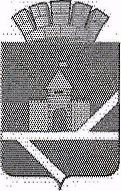                   Российская Федерация                   Свердловская областьАДМИНИСТРАЦИЯ  ПЫШМИНСКОГО ГОРОДСКОГО ОКРУГАПОСТАНОВЛЕНИЕот 08.08.2019                                        № 532пгт. ПышмаО внесении изменений в административный регламент исполнения муниципальной функции по осуществлению муниципального жилищного контроля на территории Пышминского городского округа, утвержденный постановлением администрации Пышминского городского округа от 14.11.2013 № 755    В соответствии с Федеральным законом от 26.12.2008 N 294-ФЗ (ред. от 06.06.2019 № 130-ФЗ) «О защите прав юридических лиц и индивидуальных предпринимателей при осуществлении государственного контроля (надзора) и муниципального контроля»п о с т а н о в л я ю:1. В административный регламент исполнения муниципальной функции по осуществлению муниципального жилищного контроля на территории Пышминского городского округа, утвержденный постановлением администрации Пышминского городского округа от 14.11.2013 № 755 (далее – Регламент),  внести следующие изменения:1.1. пункт 9 раздела 1 «Общие положения» Регламента  дополнить абзацем следующего содержания: «9.14. объявлять предостережения о недопустимости нарушения обязательных требований в соответствии с частями 5 - 7  статьи 8.2 Федерального закона от 26.12.2008 № 294-ФЗ «О защите прав юридических лиц и индивидуальных предпринимателей при осуществлении государственного контроля (надзора) и муниципального контроля», в целях профилактики нарушений обязательных требований и требований, установленных правовыми актами органов местного самоуправления Пышминского городского округа».2. Настоящее постановление опубликовать в газете «Пышминские вести» и разместить на официальном сайте Пышминского городского округа пышминский-го.рф.3. Контроль за исполнением настоящего постановления возложить на заместителя главы администрации Пышминского городского округа по жилищно-коммунальному хозяйству А.А. Обоскалова.Глава Пышминского городского округа                В.В. Соколов 